RVJFC – EMERGENCY ACTION PLAN & RISK ASSESSMENT V1.10	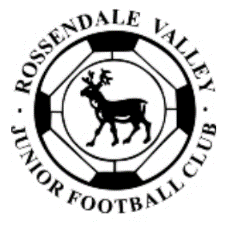 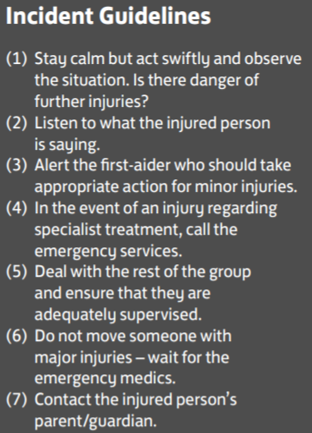 VENUE DETAILSFIRST AID EQUIPMENT AND FACILITY LOCATIONS
ACCESS ROUTES FOR EMERGENCY SERVICESNEAREST HOSPITAL (WITH EMERGENCY DEPARTMENT) DETAILSRISK ASSESSMENT & MITIGATIONSVenue Name:ALDER GRANGE SCHOOLVenue Address:CALDER RDRAWTENSTALLROSSENDALEVenue Postcode:BB4 8HWItemLocationDefibrillatorN/AFirst Aid RoomN/ARoute DirectionsAccess To Main Area:TURN LEFT AT THE MINI-ROUNDABOUT OUTSIDE THE SCHOOL ON CALDER ROAD (THROUGH THE NARROW OPENING) AND DRIVE UP TO THE CAR PARK AT THE TOP**ENSURE BOTH BOLLARDS ARE REMOVED WHEN USING THIS VENUE**Main Area To Pitch:TAKE THE PATH UP FROM THE CAR PARK ON THE LEFT-HAND SIDE (PAST THE CONTAINER) AND THROUGH THE GATES AT THE TOP TO ACCCES THE PITCHESHospital Details:ROYAL BLACKBURN HOSPITALHASLINGDEN RD, BLACKBURNBB2 3HH01254 263555Journey Time:APPROX 25 MINS (9.8 MILES)Nearest Walk-In Centre Address:ROSSENDALE MINOR INJURIES UNITPRIMARY HEALTH CARE CENTRE, BACUP RD, RAWTENSTALLBB4 7PLJourney Time:APPROX 6 MINS (1.4 MILES)Player, spectator or coach suffers injury or incident and requires medical attentionFirst-aid qualified coach to attend every training session or matchGeneral trip hazards on or around pitch could cause incident or injuryPitch to be cleared of any hazardous items on or within vicinity of playing areaSchool goals situated at side of pitch present collision hazardGoals to be carefully moved away from exterior of pitch depending on pitch size and format being used3G surface hazardous if tears/seams presentPitch to be inspected during setup and prior to training/match commencing. Session to be cancelled if pitch deemed unsafe3G surface hazardous if icySession to be cancelled if pitch deemed unsafeHazardous items left on pitch after school use (pens, pencils, bottle tops, etc)Pitch to be inspected during setup and prior to training/match commencing. Hazardous items to be removed and disposed of in binsInjury from setting up or packing away equipment before and after sessionsLarger items of equipment (in particular goals) to be carried by a minimum of two adults. Where ladders are required to be used (e.g. placing netting on goals), two adults should be present to ensure ladders are stable and do not present fall hazard.Children should not assist with lifting large items of equipmentInjury from equipment improperly assembled or usedCoaches to check all equipment (specifically goals) to ensure safety of players prior to session starting. All equipment only to be used for intended use caseSafe entry & exit to and from 3G playing area for coaches, players and spectatorsOnly the main, double-gated entrance to be used for entry/exit to/from 3G (steps and grass approaches to 3G at far end of pitch are not considered safe and are not to be used)